Министерство просвещения Российской Федерации«Нижнетагильский государственный социально-педагогический институт» (филиал) ФГАОУ ВО «Российский государственный профессионально-педагогический университет»Факультет спорта и безопасности жизнедеятельностиКафедра физической культуры и спорта 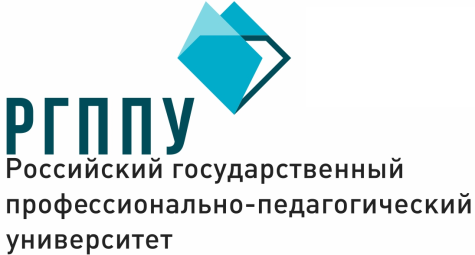 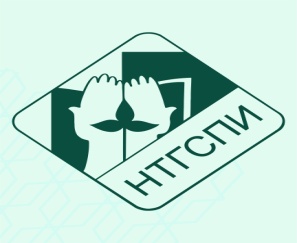 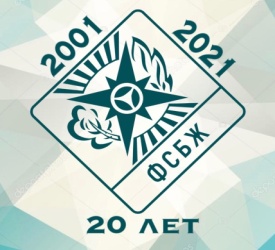 Положение Всероссийский конкурс исследовательских и творческих работ # Pro_ЗОЖ12-18 декабря 20221. Общие положения1.1. Организаторы:ФГАОУ ВО «Российский государственный профессионально-педагогический университет», кафедра физической культуры и спорта Факультета спорта и безопасности жизнедеятельности1.2. Участники: научные и педагогические кадры; преподаватели дополнительного образования;учащаяся молодёжь (обучающиеся 8-11 классов общеобразовательных учреждений, студенты средне профессиональных и высших учебных заведений); представители общественных и религиозных объединений;социально-активные граждане.1.3. Сроки проведения:- до 12 декабря 2022 отправление заявок и конкурсных работ на Гугл диск по ссылке: https://forms.gle/gVMJgKj2Btv9SSXk7- 13-19 декабря 2022 г. оценка работ и подведение итогов конкурса.2. Цель и задачи конкурсаЦель конкурса – формирование в молодежной среде установок на ведение здорового образа жизни как устойчивой социальной нормы.2.2. Задачи Конкурса:способствовать формированию здоровьесберегающего типа личности современного человека;создать условия для проявления творческих способностей учащейся молодежи;способствовать формированию авторской позиции, авторского взгляда на мир;разнообразить формы и методы первичной профилактики негативных явлений в молодежной среде;обобщить опыт по вопросам здоровьесбережения населения.3. Условия проведения конкурса3.1. Тематические направления:Здоровье. Здоровый образ жизни. Здоровьесберегающие технологии. Здоровое питание. Режим дня.Общественное здоровье и безопасность. Санитарно-эпидемиологическое благополучие населения. Столкновение общества с пандемией.Роль семьи и семейных традиций и ценностей в воспитании культуры здорового образа жизни современного поколения.Молодёжь. Мода на здоровый стиль жизни.Социальная девиация. Профилактика асоциального поведения, употребления алкоголя, наркотиков, ПАВ среди молодёжи.Образование как основной фактор формирования личности здоровьсберегающего типа. 3.2. На Конкурс могут быть представлены следующие типы работ (в цифровом формате):научная статья;научно-исследовательская работа;социально значимый проект;социальный видеоролик (до 2 минут, с аннотацией);брошюра, буклет;презентация в программе Power Point.3.3. Участники конкурса автоматически дают согласие на обработку и использование личных данных, а также на публикацию представленных на конкурс материалов, их размещение в Интернете и электронных ресурсах. В случае необходимости по запросу оргкомитета конкурсант обязан в установленный срок дополнительно предоставить сведения, пояснения, документы, материалы.3.4. Заявки оформляются по образцу.3.5. Требования к конкурсным работамТребования к оформлению рукописей (научной статьи, научно-исследовательской работы): редактор Word (97-2003); шрифт Times New Roman – 14; интервал полуторный; параметры страницы (формата А-4) стандартные; нумерация сносок автоматическая, постраничная; список литературы и источников (примечания) в алфавитном порядке в конце текста. Рукописи предоставляется в электронном виде. Название файлов: Иванов_заявка, Иванов_статья.Требование к социально значимому проектуПод социальным проектом понимается проект, направленный на решение проблем определённой социальной группы и включает в себя сам проект и отчёт о его реализации. Работы, представленные на конкурс, должны соответствовать следующим требованиям. Содержание проекта: титульный лист, актуальность проекта; целевое назначение проекта; задачи проекта; общий замысел; формы и механизмы реализации проекта; ресурсное обеспечение; ожидаемый результат; сроки реализации проекта. Содержание отчета о реализации проекта: отзыв учреждения, где был реализован проект; отзывы и рекомендации экспертов в данной области; саморефлексия участника конкурса в виде эссе; материалы, раскрывающие процесс реализации проекта (фотографии, видео и др.). Требование к социальному видеоролику Аннотация (ФИО авторов, название, цель, задачи, краткое содержание) не должна превышать 2000 знаков с (пробелами).Под «социальным роликом» организаторы конкурса понимают краткий видеосюжет, направленный на привлечение внимания общества к социально значимым темам и задачам и представленный в наиболее позитивной, лаконичной, понятной и толерантной форме. Содержание ролика должно соответствовать тематике конкурса. Сценарий ролика не должен акцентироваться на проблеме, а показывать позитивное ее решение. Конкурсная работа должна носить жизнеутверждающий характер. Текст социального ролика должен быть кратким, оригинальным. Формат видеоролика: MOV, MPEG, MPG, AVI, MP4, размер до 100 Мб.  Продолжительность ролика – не более 2 минут. Название файлов: Иванов_заявка, Иванов_статья.Требование к буклету: Буклеты должны представлять собой сложенный втрое лист бумаги формата А-4, выполненный на компьютере в цветном варианте. Содержание буклета должно полностью соответствовать тематике. Каждый буклет должен быть авторским, исключено всякое копирование материалов других буклетов.Требование к презентации: презентация должна содержать не более 10 слайдов. Работа должна включать: титульный лист с указанием данных автора, руководителя; содержание; заключение; список литературы. Слайды могут содержать текст, картинки, фотографии таблицы, диаграммы, карты, ссылки и др.Организаторы вправе отклонить присланные работы, если они не соответствуют условиям настоящего Положения.4. Подведение итогов4.1. Работа оценивается конкурсной комиссией путём принятия коллективного решения4.2. Представленные материалы не возвращаются, рецензии не выдаются.4.3. Критерии оценок:Актуальность и практическая значимость работы. Соответствие направленности работы с целями и задачами конкурса – от 0 до 5 баллов.Творческий подход и оригинальность – от 0 до 3 баллов.Наличие наглядных материалов – от 0 до 3 баллов.Научность (полнота раскрытия темы, научно-понятийный аппарат, обоснованность утверждений, аргументированность выводов, репрезентативность, оформление источников и т.д.) – от 0 до 5 баллов. Практическая апробация работы – от 0 до 5 баллов. Популяризация опыта – от 0 до 3 баллов.Соответствие конкурсных материалов требованиям оформления – от 0 до 3 баллов.4.4. Работы оцениваются в соответствии с их видами и категориями участников:педагогические кадры;специалисты, работающие с детьми и молодёжью;обучающиеся 8-11 классов;студенты средне профессиональных учебных заведений;студенты высших учебных заведений;социально-активные граждане.4.5. Победители награждаются дипломами. Конкурсанты поощряются дипломом лауреата или получают сертификат об участии. Участие в конкурсе бесплатное.4.6. Контакты для консультаций: Дейкова Татьяна Николаевна, e-mail: tfetis@mail.ru, 89530062664 WhatsApp.Ф.И.О. участника и его научного руководителя (если имеется), ученая степень и ученое звание (если имеются), место работы (учёбы), должность, название представленной на конкурс работы (у опубликованных книг и статей указываются полные выходные данные)Вешняков Алексей Иванович,студент (научный руководитель – Иванова Мария Петровна, д.пед.н, профессор, директор),ФГАОУ ВО «Российский государственный профессионально-педагогический университет», г. Екатеринбург,Свердловская областьФОРМИРОВАНИЕ КУЬТУРЫ ЗДОРОВОГО ПИТАНИЯ(статья, презентация, видео, буклет)Возраст (для молодёжи и детей) 29 летФ.И.О. Почтовый (с индексом) адрес, E-mail (рабочий и личный), телефон (рабочий, сот.,дом.) участникаВешняков Алексей Иванович 61000, г. Екатринбург, ул. Мира, д 111, кв.17E-mail: рабочий – Rus88@mail.ru;личный –RusAI@mail.ruР.т. 8(322) 77-77-77; с.т. 8-999-999-99-99Ф.И.О. Почтовый (с индексом) адрес,E-mail (рабочий и личный), телефон (сот., дом.) научного руководителя.Иванова Мария Петровна61000, г. Екатринбург, ул. Мира, д 111, кв.17E-mail: рабочий – Rus88@mail.ru;личный –RusAI@mail.ruР.т. 8(322) 77-77-77; с.т. 8-999-999-99-99